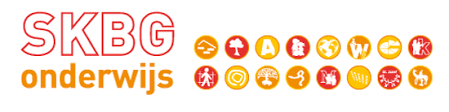 Beleidsdocument ‘schorsing en verwijdering’ Intern – 29 juni 2018Algemene uiteenzettingWanneer een leerling de gedragsregels overtreedt die binnen de school gelden, dan kan hierop worden gereageerd met een opvoedkundige maatregel of een ordemaatregel. Opvoedkundige maatregelen zijn pedagogische handelingen die beogen sociaal gewenst gedrag te bevorderen en leerlingen proberen te vormen. Voorbeelden van opvoedkundige maatregelen zijn het geven van een time-out, een gesprek met een leerling, denktijd geven. Omdat deze maatregelen de rechtssfeer van de leerling slechts zijdelings raken, gaat het hier om feitelijk handelen. Dit betekent dat opvoedkundige maatregelen door een leerkracht aan een leerling kunnen worden opgelegd. Naast opvoedkundige maatregelen bestaan er ook ordemaatregelen. Deze zijn in oplopende mate van zwaarte: De schriftelijke berisping;De overplaatsing naar een andere groep;De time-out;De schorsing;De verwijdering. Omdat ordemaatregelen de rechtspositie van leerlingen raken, geldt dat uitsluitend de directie gerechtigd is tot het opleggen van een ordemaatregel. Voordat de directie tot verwijdering overgaat, kan het ervoor kiezen om eerst een schriftelijke waarschuwing voor een verwijdering te geven. De directie is vrij in zijn beslissing of, en zo ja welke, ordemaatregel genomen zal worden. Ordemaatregel: Time outVan time-out is sprake wanneer de leerling één dag of korter het recht op deelname aan het onderwijs wordt ontzegd. Een time-out zal normaal gesproken gedurende een schooldag worden opgelegd en gelden voor die desbetreffende schooldag. De leerling wordt de toegang tot de school ontzegd. Een ernstig incident leidt tot een time-out met onmiddellijke ingang. Wordt de time-out de volgende dag verlengd dan spreken we over schorsing.Reden voor time-outGrond voor een time-out is ontoelaatbaar gedrag of een ernstig incident dat het in het belang van de leerling en/of de school noodzakelijk maakt dat de leerling voor de duur van maximaal één dag niet deelneemt aan de les en niet op school komt.Toelichting:Criteria om over te gaan tot een time-out zijn:Een leerling vertoont dermate (ontoelaatbaar) gedrag dat medeleerlingen en/of medewerkers zich op school niet meer veilig voelen omdat de leerling fysiek geweld gebruikt, pest, treitert, misbruik maakt van macht, bedreigt, chanteert, discrimineert, of aanwijzingen van leerkrachten en/of schooldirectie negeert;Een leerling maakt zich schuldig aan vandalisme, vernielt of beschadigt zaken of vervuilt deze zeer buitensporig. 2.1 Procedure voor time-outDe directie namens het bestuur is bevoegd een time-out op te leggen aan een leerling. Indien de time-out door de schooldirecteur wordt opgelegd, wordt het bestuur hiervan schriftelijk in kennis gesteld. De maximale duur van de time-out bedraagt één dag.De ouders worden zo spoedig mogelijk van het opleggen van de time-out en de grond daarvoor gemotiveerd in kennis gesteld. De ouders dienen zo spoedig mogelijk nadien de zorg voor hun kind van de school over te nemen. Zolang de zorg over de leerling niet aan de ouders kan worden overgedragen, moet de school maatregelen nemen om passende zorg voor de leerling buiten de klas of buiten de school te realiseren. De school stelt de leerling in staat, bijvoorbeeld door het opgeven van huiswerk, te voorkomen dat deze een achterstand oploopt.De schooldirecteur deelt het toepassen van de time-out en de reden daarvoor vervolgens schriftelijk aan de ouders mee. De brief wordt aangetekend met bericht van ontvangst en per gewone post verzonden en opgeborgen in het leerlingendossier.De ouders worden uitgenodigd voor een gesprek, dat op korte termijn dient plaats te vinden (bij voorkeur dezelfde dag). Hierbij zijn de leerkracht en directie aanwezig. Van het incident en het gesprek met de ouders wordt een verslag gemaakt, dat ‘voor gezien’ getekend wordt door de ouders en in het leerlingendossier wordt opgeborgen.Ordemaatregel: SchorsingWanneer de directie besluit om een leerling te schorsen, dan betekent dit dat de leerling tijdelijk het recht op deelname aan het onderwijs wordt ontzegd. Wanneer de ontzegging van de deelname aan het onderwijs maximaal één dag omvat, betreft het geen schorsing maar een time-out. De directie kan een leerling voor een periode van ten hoogste een week schorsen. Het besluit tot schorsing moet schriftelijk aan de ouders bekend worden gemaakt en moet worden toegelicht met opgave van redenen. Duurt de schorsing langer dan een dag, dan moet het bevoegd gezag de onderwijsinspectie schriftelijk en met opgave van redenen (via het internet schooldossier) van de schorsing in kennis stellen. Het bevoegd gezag doet er verstandig aan om voorafgaand aan het schorsingsbesluit de ouders hierover te horen. Aan te raden is om de schorsingsdagen te gebruiken om met de ouders in gesprek te gaan om deze ernstige waarschuwing te onderstrepen en afspraken te maken over het vervolgtraject. In het schorsingsbesluit moet de directie gezag de redenen van schorsing, de ingangsdatum van de schorsing en de duur van de schorsing aangeven. Bij schorsing blijft de onderwijskundige relatie met de leerling intact. De school moet dus maatregelen nemen om te voorkomen dat de geschorste leerling een onderwijsachterstand oploopt gedurende de periode van schorsing. 3.1 Procedure voor schorsingDe directeur kan uitsluitend na overleg met het bestuur een leerling schorsen namens het bestuur. Daarnaast is het bestuur zelf tot schorsing bevoegd. Indien de schorsing door de schooldirecteur plaats heeft ontvangt het bestuur het schriftelijke schorsingsbesluit dat aan de ouders is gestuurd.De directie/het bestuur kan op grond van artikel 40c lid 1 WPO en artikel 40a lid 1 WEC een leerling voor langer dan 1 dag, doch maximaal een week met opgave van redenen (zie punt 5) schorsen.Schorsing heeft pas plaats na overleg met de leerling, de ouders en de groepsleerkracht, tenzij het in het belang van de school en/of de leerling noodzakelijk is om de schorsing met onmiddellijke ingang te laten ingaan. In dat geval heeft het in de eerste zin genoemde overleg alsnog zo spoedig mogelijk plaats.De schooldirecteur deelt het besluit tot schorsing schriftelijk aan de ouders mee, waarbij wordt gewezen op de mogelijkheid om binnen zes weken bij het bestuur schriftelijk bezwaar te maken tegen het besluit. De brief wordt aangetekend met bericht van ontvangst en per gewone post verzonden.De leerplichtambtenaar en de Inspectie van het Onderwijs ontvangen een afschrift van de desbetreffende brief. Hierdoor wordt voldaan aan artikel 40c lid 3 WPO en artikel 40a lid 3 WEC.In het besluit worden de redenen voor schorsing, de aanvang en de tijdsduur daarvan vermeld en eventuele andere genomen maatregelen. De school stelt de leerling in staat, bijvoorbeeld door het opgeven van huiswerk, te voorkomen dat deze een achterstand oploopt.Indien ouders bezwaar maken hoort het bestuur hen over dit bezwaarschrift.Het bestuur neemt binnen 5 dagen na ontvangst van het bezwaarschrift een besluit. Dit besluit wordt zowel per gewone post als aangetekend met bericht van ontvangst aan de ouders verzonden.Ordemaatregel: VerwijderingBij verwijdering wordt een leerling de verdere toegang tot de school ontzegd. Er is sprake van verwijdering, wanneer de directie de leerling niet langer ingeschreven wenst te hebben. Verwijdering is een ingrijpende maatregel, voor zowel de school als voor de leerling en ouders. Daarom beslist niet de directie over de verwijdering, maar het bestuur. 3.1 Drie redenenEr bestaan voor het bevoegd gezag drie redenen om een leerling te verwijderen: De school kan niet aan de ondersteuningsbehoeften van de leerling voldoen. Er is sprake van ernstig wangedrag van de leerling of van de ouders. Het gedrag van de leerling of de ouders is in strijd met de grondslag van de school. OndersteuningsbehoeftenOm te bepalen welke beslissingsruimte het bevoegd gezag heeft, is het van belang vast te stellen of: De leerling formeel thuishoort in of toelaatbaar is tot het speciaal (basis)onderwijs dan wel;  De leerling formeel thuishoort in het reguliere basisonderwijs. Wangedrag Van wangedrag kan in uiteenlopende situaties sprake zijn: (herhaaldelijk) schoolverzuim, overtreding van de schoolregels, agressief gedrag, bedreiging, vandalisme dan wel seksuele intimidatie. Verwijdering is een sanctie. Ook het wangedrag van ouders, zoals (herhaalde) intimidatie van leerkrachten, kan een reden zijn om een leerling te verwijderen. Of het bevoegd gezag tot verwijdering kan overgaan, hangt van de omstandigheden van het geval af. Er is geen algemene lijn. Het wangedrag moet in elk geval ernstig zijn.  Procedureel is het volgende van groot belang: Er zijn gedragsregels hoe het bevoegd gezag met wangedrag omgaat en wanneer de grens voor verwijdering is bereikt; Iedere school heeft een gedragsprotocol (op de site van de school) waar ouders kennis van hebben;(Lichtere) maatregelen ter voorkoming van herhaling hebben gefaald (schorsing, gedragsafspraken);  De leerling/ouders is/zijn gewaarschuwd dat bij eerstvolgende herhaling tot verwijdering wordt overgegaan. Wanneer de leerling (of zijn ouders) ondanks eerdere gedragsafspraken en ondanks een laatste waarschuwing zijn gedrag niet verbetert, kan het bevoegd gezag, afhankelijk van de overige omstandigheden, tot verwijdering overgaan. Een licht vergrijp kan door herhaling uitgroeien tot ernstig wangedrag. Daarnaast is wangedrag denkbaar waarbij onmiddellijke verwijdering is geboden, zonder de genoemde eerdere maatregelen of voorafgaande waarschuwing. Dit geldt alleen in zeer ernstige gevallen. Voor de rechter is van groot belang dat het bevoegd gezag bij zijn besluit een afweging heeft gemaakt tussen het belang van de school bij verwijdering en het belang van de leerling om op de school te blijven. Verwijdering kan voor de leerling immers verstrekkende gevolgen hebben. Hij verlaat een vertrouwde omgeving, er is een breuk in zijn ontwikkelingsproces en er kan zich een terugslag op zijn verdere ontwikkeling voordoen. Dit geldt zeker wanneer de verwijdering plaatsvindt in de periode waarin besloten wordt over de overgang naar een volgende groep of naar het voortgezet onderwijs. Voor de school kan van belang zijn dat zonder verwijdering de rust en de veiligheid op de school niet langer gegarandeerd kunnen worden. Het is raadzaam in de verschillende stadia van de procedure de Inspectie voor het Onderwijs te raadplegen. De rechter vindt het belangrijk dat deze heeft ingestemd met het voornemen tot verwijdering over te gaan. Grondslag van de schoolOnder bepaalde omstandigheden kan het bevoegd gezag een leerling verwijderen, omdat diens gedrag wezenlijk in strijd is met de grondslag van de school. Ook het verzuim van godsdienstlessen, terwijl die lessen statutair essentieel zijn voor de grondslag, kan een reden voor verwijdering zijn. De vrijheid van onderwijs geeft deze ruimte. Voorwaarde is dat het verwijderingsbesluit is terug te voeren op een consistent beleid. 3.2 Gedragsprotocol Als een leerling niet weet wat de regels van de school zijn, kan de leerling niet op grond van overtreding van die regels worden verwijderd. Verwijdering dient daarom gebaseerd te zijn op een schoolreglement dat regels en grenzen stelt aan het gedrag van leerlingen (en personeel) en aangeeft wanneer het bevoegd gezag sancties kan opleggen. Deze sancties moeten worden omschreven, evenals de besluitvormingsprocedure. De rechter hecht hieraan. Een besluit tot verwijdering dat zijn basis vindt in zo’n beleid, maakt een aanzienlijk grotere kans om de rechterlijke toets te doorstaan. Het is essentieel dat dit beleid voor iedereen kenbaar is, ook voor de ouders, bijvoorbeeld door opname in de schoolgids of door uitreiking bij de aanvang van het schooljaar. Verwijdering in afwijking van het beleid is niet onmogelijk, maar vergt een zwaardere motivering. 3.3 Procedure voor verwijderingDe onderstaande procedure gaat er nadrukkelijk van uit dat het gestelde in de voorgaande paragrafen reeds in acht is genomen. Vraag, alvorens tot verwijdering te besluiten, in ieder geval de mening van de betrokken groeps- leraar, maar liefst die van het team en ook van de Inspectie van het Onderwijs. Geeft dit (vastge- legde) gesprek geen aanleiding een laatste keer te proberen de situatie op te lossen, besluit dan formeel tot verwijdering en zet de verwijderingsprocedure in gang. Voorgeschreven is dat er eerst wordt besloten tot een voornemen tot verwijdering en dat er daarna een besluit tot verwijdering wordt genomen. Het verdient aanbeveling reeds het wettelijk verplichte onderwijskundig rapport over de leerling opgesteld te hebben. Nodig de ouders schriftelijk uit voor een gesprek waarin wordt gesproken over het voornemen van de school om over te gaan tot verwijdering. Het schoolbestuur en de ouders zullen de voorgaande periode geregeld met elkaar gesproken hebben. Door dit gesprek weten de ouders dat de directie niet langer bereid is de oplossing op de huidige school te zoeken en dat er een nieuwe fase in werking treedt die op verwijdering is gericht. Onderbouw het voornemen en geef aan waarom het belang van de ouders en de leerling moet wijken voor het belang van de school. Geef de reden en het doel van het gesprek aan, maar beschrijf ook de verdere procedure, zoals de mogelijkheden om na de schriftelijke mededeling en na een definitief besluit daartegen bezwaren kenbaar te maken. Het gesprek dient om van de ouders te vernemen wat zij van de voorgenomen verwijdering vinden. Licht het voornemen zo nodig toe. Maak een verslag van het gesprek. Vormt het gesprek met de ouders geen aanleiding om van het voornemen af te zien, bericht dit dan schriftelijk en onderbouwd, met verwijzing naar het gesprek, aan de ouders en het personeel. Dit is wettelijk niet verplicht maar bevordert de zorgvuldigheid van de besluitvorming. Voor alle redenen van verwijdering geldt dat de directie/het bestuur slechts definitief tot verwijdering over kan gaan als een andere school bereid is om de leerling toe te laten. Dit betekent dat de directie een resultaatsverplichting heeft en op zoek moet gaan naar een andere school voor de te verwijderen leerling. In het definitieve verwijderingsbesluit moet aangegeven worden wat de grond voor verwijdering is. De redenen voor verwijdering worden gemotiveerd in het verwijderingsbesluit. Van belang is dat in het verwijderingsbesluit een afweging wordt gemaakt tussen het belang van de school bij verwijdering en het belang van de leerling om op de school te blijven. Daarnaast moet in het verwijderingsbesluit staan welke school bereid is om de leerling toe te laten en wat de datum van verwijdering is. Voorts geldt dat in het verwijderingsbesluit een bezwaarclausule opgenomen moet worden, waarin staat vermeld dat als de ouders het er niet mee eens zijn, zij de mogelijkheid hebben om binnen zes weken na dagtekening van het besluit een bezwaarschrift in te dienen bij het bevoegd gezag. 3.4 Geschil over een verwijderingsbesluitBij een geschil over de verwijdering van een leerling, kunnen ouders ervoor kiezen om een bezwaarprocedure te volgen of andere wettelijke stappen te ondernemen. Zo kunnen ouders tegen een verwijderingsbesluit bezwaar aantekenen bij het bevoegd gezag. Dit bezwaarschrift moet binnen zes weken nadat het verwijderingsbesluit is genomen, zijn ingediend. Vervolgens dient het bevoegd gezag binnen vier weken een beslissing op het bezwaar te nemen.Tegen de beslissing op bezwaar die het bevoegd gezag neemt, kunnen ouders de beslissing op bezwaar aanvechten bij de civiele rechter. Ouders kunnen er ook voor kiezen om een geschil aanhangig te maken bij de Geschillencommissie passend onderwijs. Alle scholen en samenwerkingsverbanden dienen aangesloten te zijn bij deze commissie. De termijn voor het indienen van het verzoekschrift is zes weken. Dit betekent dat ouders het schriftelijk verzoek binnen zes weken na de bekendmaking van het verwijderingsbesluit moeten indienen bij de commissie. De Geschillencommissie brengt op verzoek van de ouders binnen tien weken een advies uit aan het bevoegd gezag, rekening houdend met het schoolondersteuningsprofiel en het ondersteuningsplan. Het gaat hier om een niet-bindend advies waartegen geen bezwaar of beroep kan worden ingesteld. Indien een geschil aanhangig is gemaakt bij de commissie en de ouders bezwaar hebben gemaakt tegen de beslissing over de verwijdering, neemt het bevoegd gezag de beslissing op bezwaar niet dan nadat de commissie uitspraak heeft gedaan. De termijn voor het nemen van de beslissing op bezwaar wordt dan opgeschort met ingang van de dag waarop het geschil aanhangig is gemaakt bij de commissie, tot de dag waarop de commissie het advies heeft uitgebracht. Voordat de ouders naar de Geschillencommissie gaan, kunnen zij als tussenstap de Onderwijsconsulenten inschakelen. Onderwijsconsulenten kunnen bemiddelen in de fase waarin nog geen geschil aanhangig is bij de commissie. De laatste optie die ouders hebben, is een oordeel vragen bij het College voor de Rechten van de Mens. Dit kan als zij van mening zijn dat het bevoegd gezag bij de verwijdering een verboden onderscheid heeft gemaakt of discrimineert op grond van een handicap of chronische ziekte. De uitspraken van het College voor de Rechten van de Mens zijn niet bindend, maar worden meestal wel opgevolgd door het bevoegd gezag. Verantwoordelijkheid van de directie: Beleid schorsing en verwijdering (versie voor ouders) op de website van de school, korte verwijzing in de schoolgids;Gedragsprotocol inhoudelijk in lijn met dit protocol, gedragsprotocol op de website van de school, korte verwijzing in de schoolgids;Bespreek de protocollen inhoudelijk met team, met ouders en ook met leerlingen (uiteraard inhoudelijk rekening houdend met hun leeftijd);Volg de stappen die zijn beschreven bij de procedures time-out, schorsing en verwijdering. 5.BereikbaarheidsgegevensSKBG OnderwijsVoorzitter College van Bestuur dhr. P. AppelRijksstraatweg 119a7231 AD Warnsveld0571 26 11 09Geschillencommissie Passend Onderwijshttps://onderwijsgeschillen.nl/doelgroep/voor-ouders-en-verzorgers College voor de Rechten van de Menshttp://www.mensenrechten.nl De Onderwijsconsulentenhttps://onderwijsconsulenten.nl 